Observation recording and response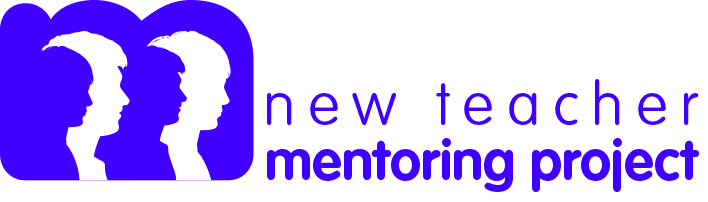 AD:wl/tfeuDate:Classroom observed:Observing teacher(s):FocusMaking sense/interpretationObservation notes - DescriptionMoving forward/implication